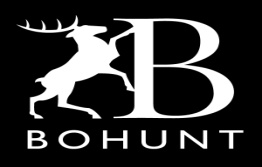 Person SpecificationCriteriaEssential DesirableAssessed byQUALIFICATIONSDegree relevant to core subjectQualified Teacher StatusExcellent Teacher or Advanced Skills TeacherYYYApplication FormCertificatesBACKGROUND AND EXPERIENCERelevant experience in 11 to 18  education       Ability to demonstrate excellent classroom skillsUnderstanding of strategies to raise the quality of teachingHave teaching skills that lead to excellent outcomesDemonstrate excellent and innovative pedagogical practice. Ability to use data to judge effectiveness of teaching and to improve learning.Understanding of current developments in education sectorWillingness to undertake further training relevant to the postCapacity for and interest in further promotionYYYYYYYYYApplication FormReferencesInterviewsLesson observationPERSONAL SKILLS AND QUALITIESThe successful applicant will be able to demonstrate the following:Ability to motivate, inspire and support othersHigh level oral and written communication skillsA resilient, creative and determined attitudeA positive approach to change and continuous improvementEffective organisational and administrative skillsEffective team player A commitment to academic excellence and to develop the full potential of all studentsA commitment to the school operating in a healthy and safe environmentComputer and data literacyAbility to maintain a sense of perspective and a sense of humour!PERSONAL SKILLS AND QUALITIESThe successful applicant will be able to demonstrate the following:Ability to motivate, inspire and support othersHigh level oral and written communication skillsA resilient, creative and determined attitudeA positive approach to change and continuous improvementEffective organisational and administrative skillsEffective team player A commitment to academic excellence and to develop the full potential of all studentsA commitment to the school operating in a healthy and safe environmentComputer and data literacyAbility to maintain a sense of perspective and a sense of humour!PERSONAL SKILLS AND QUALITIESThe successful applicant will be able to demonstrate the following:Ability to motivate, inspire and support othersHigh level oral and written communication skillsA resilient, creative and determined attitudeA positive approach to change and continuous improvementEffective organisational and administrative skillsEffective team player A commitment to academic excellence and to develop the full potential of all studentsA commitment to the school operating in a healthy and safe environmentComputer and data literacyAbility to maintain a sense of perspective and a sense of humour!PERSONAL SKILLS AND QUALITIESThe successful applicant will be able to demonstrate the following:Ability to motivate, inspire and support othersHigh level oral and written communication skillsA resilient, creative and determined attitudeA positive approach to change and continuous improvementEffective organisational and administrative skillsEffective team player A commitment to academic excellence and to develop the full potential of all studentsA commitment to the school operating in a healthy and safe environmentComputer and data literacyAbility to maintain a sense of perspective and a sense of humour!WORK RELATED CIRCUMSTANCESThe following will be regarded as essential:An excellent attendance recordThe possession of a clear enhanced CRB checkWORK RELATED CIRCUMSTANCESThe following will be regarded as essential:An excellent attendance recordThe possession of a clear enhanced CRB checkWORK RELATED CIRCUMSTANCESThe following will be regarded as essential:An excellent attendance recordThe possession of a clear enhanced CRB checkWORK RELATED CIRCUMSTANCESThe following will be regarded as essential:An excellent attendance recordThe possession of a clear enhanced CRB check